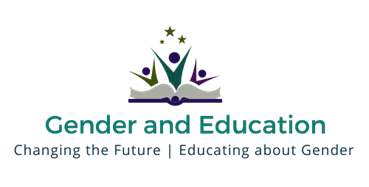 Contact detailsWhy do you want to take up this role?Please outline the reasons you would like to become in the GEA Executive Committee.  Also outline the key skills and experience you have that will allow you to serve the GEA in this role. Agreement and SignatureBy submitting this application, I confirm that the facts set forth in it are true and complete. I understand that if I am accepted onto the GEA Executive Committee, any false statements, omissions, or other misrepresentations made by me on this application may result in my immediate dismissal.Our PolicyIt is the policy of GEA to provide equal opportunities without regard to race, color, religion, national origin, gender, sexual preference, age, or disability.  (See accompanying notes for details of the selection procedure). Thank you for completing this application form and for your interest in GEA.Application for membership to the Executive Committee NameYour organisationOrganisation addressContact numberE-Mail AddressName (printed)SignatureDate